Design a Royal carriageDesign a Royal carriageDesign a Royal carriageDesigning a new Royal carriage that is electrically poweredDesigning a new Royal carriage that is electrically poweredDesigning a new Royal carriage that is electrically poweredSubject(s): Design and Technology, EngineeringApprox time: 35-55 minutes (45-75 minutes with optional solar power battery activity)Key words / Topics: batteriescomponentsdesign brief and criteriaking’s coronationmotorsrenewable energysolar powerwiring diagramStay safe  Whether you are a scientist researching a new medicine or an engineer solving climate change, safety always comes first. An adult must always be around and supervising when doing this activity. You are responsible for:•	ensuring that any equipment used for this activity is in good working condition•	behaving sensibly and following any safety instructions so as not to hurt or injure yourself or others Please note that in the absence of any negligence or other breach of duty by us, this activity is carried out at your own risk. It is important to take extra care at the stages marked with this symbol: ⚠Stay safe  Whether you are a scientist researching a new medicine or an engineer solving climate change, safety always comes first. An adult must always be around and supervising when doing this activity. You are responsible for:•	ensuring that any equipment used for this activity is in good working condition•	behaving sensibly and following any safety instructions so as not to hurt or injure yourself or others Please note that in the absence of any negligence or other breach of duty by us, this activity is carried out at your own risk. It is important to take extra care at the stages marked with this symbol: ⚠Stay safe  Whether you are a scientist researching a new medicine or an engineer solving climate change, safety always comes first. An adult must always be around and supervising when doing this activity. You are responsible for:•	ensuring that any equipment used for this activity is in good working condition•	behaving sensibly and following any safety instructions so as not to hurt or injure yourself or others Please note that in the absence of any negligence or other breach of duty by us, this activity is carried out at your own risk. It is important to take extra care at the stages marked with this symbol: ⚠Suggested Learning Outcomes To be able to design an electrically powered royal carriage for the King’s coronationTo understand the benefits of solar energyTo be able to produce designs to meet given criteria
To be able to design an electrically powered royal carriage for the King’s coronationTo understand the benefits of solar energyTo be able to produce designs to meet given criteria
To be able to design an electrically powered royal carriage for the King’s coronationTo understand the benefits of solar energyTo be able to produce designs to meet given criteria
IntroductionThis is one of a series of resources that are designed to allow learners to use the theme of King Charles III’s coronation to develop their knowledge and skills in Design & Technology and Engineering. This resource focusses on designing an electrically powered Royal carriage for the event.This is one of a series of resources that are designed to allow learners to use the theme of King Charles III’s coronation to develop their knowledge and skills in Design & Technology and Engineering. This resource focusses on designing an electrically powered Royal carriage for the event.This is one of a series of resources that are designed to allow learners to use the theme of King Charles III’s coronation to develop their knowledge and skills in Design & Technology and Engineering. This resource focusses on designing an electrically powered Royal carriage for the event.Purpose of this activityIn this activity learners will make use of the theme of the King’s coronation to design a new carriage that is powered by electricity. They will consider the design brief and criteria for the carriage before sketching and annotating an idea to meet the given requirements.This activity could be used as a main lesson activity to teach about electrically powered vehicles and renewable energy. It could also be used as part of a wider scheme of learning focusing on sustainability issues within Design and Technology and Engineering.Purpose of this activityIn this activity learners will make use of the theme of the King’s coronation to design a new carriage that is powered by electricity. They will consider the design brief and criteria for the carriage before sketching and annotating an idea to meet the given requirements.This activity could be used as a main lesson activity to teach about electrically powered vehicles and renewable energy. It could also be used as part of a wider scheme of learning focusing on sustainability issues within Design and Technology and Engineering.Purpose of this activityIn this activity learners will make use of the theme of the King’s coronation to design a new carriage that is powered by electricity. They will consider the design brief and criteria for the carriage before sketching and annotating an idea to meet the given requirements.This activity could be used as a main lesson activity to teach about electrically powered vehicles and renewable energy. It could also be used as part of a wider scheme of learning focusing on sustainability issues within Design and Technology and Engineering.ActivityTeacher notesIntroduction (5-10 minutes)Teacher to explain the task to learners and introduce the theme of the King’s coronation using slide 3 of the presentation.Design brief and criteria (10-15 minutes)Teacher to introduce the design brief and criteria on slides 4 and 5 of the presentation and discuss with learners. Explain that the carriage must:Be electrically powered so it has a low carbon footprint.Show the King’s Cypher in a prominent location.Reflect the history and traditions of the United Kingdom and the Royal family.Include features to improve comfort when riding inside the carriage.Make use of modern, lightweight materials.Designing the carriage (20-30 minutes)Learners to produce a sketch of an idea to meet the requirements of the design brief and criteria. Learners to annotate their idea to show how the requirements have been met.Teacher to show the example on slide 7 of the presentation to assist learners with producing their own designs.Using a solar battery charger (10-20 minutes)Teacher to show how an electric motor can be powered using two AA rechargeable batteries and how these can be charged using a solar panel.Learners to use the wiring diagram on slide 9 of the presentation to assemble their own electrically powered motor. Teacher to discuss with the class how this could be modified to power two or more wheels on a new Royal carriage.Introduction to task and themeDiscuss the coronation with learners, what this involves and its importance in the United Kingdom.Learners could research the history of the existing Gold State Coach and consider its benefits and limitations as a Royal carriage.Discuss the design criteria with learners and how they might meet them with their designs.Producing the designsLearners could use either the handout (slide 6 of the presentation) or blank paper to present their design idea and annotations.Solar battery powerThis activity is an optional extra task that could help learners to understand about solar energy and how this can be used to power electric vehicles.A solar charger such as this could be used: https://www.amazon.co.uk/gp/product/B073W8VLTN 2 x 1.5 V AA batteries will power a 3 V motor. An alternative rated motor can be used as long as the power supply used provides the correct voltage for it to function correctly and safely. As an additional activity learners could try charging batteries using a solar cell and use them to power a motor. They could then discuss how this system could be modified to create a two- or even four- wheel drive system for the carriage.The wiring diagram on slide 9 of the presentation can be used to help when connecting solar charged batteries to a motor to produce the drive for the carriage.Always take care when working with electrical power supplies and components, even at low voltages.BasicExtensionProvide a template for the carriage or partially completed design idea.Provide a wiring diagram to help with assembling the electrically powered motor circuit.Design a mechanical system to convert the rotary motion from the motor to the movement of the carriage (e.g., driving two or four wheels).Produce a functional scale model of your proposed design and test how well it works.ResourcesRequired files                              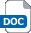 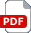 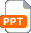 Pens, pencils and coloured pencilsA4 or A3 paper3 V motorsRechargeable AA batteriesAA battery packsRed and black wires/crocodile clips  AA solar battery charger  Presentation – Royal carriage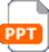   Handout – Royal carriage worksheetAdditional websitesThe official royal website for the coronation: https://www.royal.uk/coronation Royal Family - King’s Coronation: Information about the plans for the coronation from the official Royal Family website. https://www.royal.uk/coronation-weekend-plans-announced BBC News – King’s Coronation: Information about the King’s coronation and the stages that make up the ceremony. https://www.bbc.co.uk/news/uk-63543019 Wikipedia – Gold State Coach: Information about the existing UK Royal carriage. https://en.wikipedia.org/wiki/Gold_State_Coach Royal Collection Trust – Design a carriage: Teaching and learning materials to support the designing of a new Royal carriage, including a worksheet template. https://www.rct.uk/resources/pdf-pack-design-a-carriage-activity-sheet, https://www.rct.uk/sites/default/files/Design%20a%20Carriage.pdf Amazon – Solar battery charger: A potential battery charger that could be used for the solar power activity. https://www.amazon.co.uk/gp/product/B073W8VLTN The official royal website for the coronation: https://www.royal.uk/coronation Royal Family - King’s Coronation: Information about the plans for the coronation from the official Royal Family website. https://www.royal.uk/coronation-weekend-plans-announced BBC News – King’s Coronation: Information about the King’s coronation and the stages that make up the ceremony. https://www.bbc.co.uk/news/uk-63543019 Wikipedia – Gold State Coach: Information about the existing UK Royal carriage. https://en.wikipedia.org/wiki/Gold_State_Coach Royal Collection Trust – Design a carriage: Teaching and learning materials to support the designing of a new Royal carriage, including a worksheet template. https://www.rct.uk/resources/pdf-pack-design-a-carriage-activity-sheet, https://www.rct.uk/sites/default/files/Design%20a%20Carriage.pdf Amazon – Solar battery charger: A potential battery charger that could be used for the solar power activity. https://www.amazon.co.uk/gp/product/B073W8VLTN The official royal website for the coronation: https://www.royal.uk/coronation Royal Family - King’s Coronation: Information about the plans for the coronation from the official Royal Family website. https://www.royal.uk/coronation-weekend-plans-announced BBC News – King’s Coronation: Information about the King’s coronation and the stages that make up the ceremony. https://www.bbc.co.uk/news/uk-63543019 Wikipedia – Gold State Coach: Information about the existing UK Royal carriage. https://en.wikipedia.org/wiki/Gold_State_Coach Royal Collection Trust – Design a carriage: Teaching and learning materials to support the designing of a new Royal carriage, including a worksheet template. https://www.rct.uk/resources/pdf-pack-design-a-carriage-activity-sheet, https://www.rct.uk/sites/default/files/Design%20a%20Carriage.pdf Amazon – Solar battery charger: A potential battery charger that could be used for the solar power activity. https://www.amazon.co.uk/gp/product/B073W8VLTN The official royal website for the coronation: https://www.royal.uk/coronation Royal Family - King’s Coronation: Information about the plans for the coronation from the official Royal Family website. https://www.royal.uk/coronation-weekend-plans-announced BBC News – King’s Coronation: Information about the King’s coronation and the stages that make up the ceremony. https://www.bbc.co.uk/news/uk-63543019 Wikipedia – Gold State Coach: Information about the existing UK Royal carriage. https://en.wikipedia.org/wiki/Gold_State_Coach Royal Collection Trust – Design a carriage: Teaching and learning materials to support the designing of a new Royal carriage, including a worksheet template. https://www.rct.uk/resources/pdf-pack-design-a-carriage-activity-sheet, https://www.rct.uk/sites/default/files/Design%20a%20Carriage.pdf Amazon – Solar battery charger: A potential battery charger that could be used for the solar power activity. https://www.amazon.co.uk/gp/product/B073W8VLTN Related activities (to build a full lesson)Starters (Options) Analyze the benefits and limitations of the current royal carriage.Discuss the benefits and limitations of using electrical power supplies to power vehicles.Starters (Options) Analyze the benefits and limitations of the current royal carriage.Discuss the benefits and limitations of using electrical power supplies to power vehicles.PlenaryEvaluate the designs produced.Self/peer assess the completed designs.PlenaryEvaluate the designs produced.Self/peer assess the completed designs.The Engineering Context    The Engineering Context    The Engineering Context    The Engineering Context    Engineers have a moral and ethical responsibility to ensure that their designs are sustainable and do not negatively impact on the environment. This includes using renewable energy wherever possible to power systems and devices.Electrical, electronic and control engineers need to have knowledge, understanding and skills associated with circuit assembly, including following wiring diagrams.Engineers have a moral and ethical responsibility to ensure that their designs are sustainable and do not negatively impact on the environment. This includes using renewable energy wherever possible to power systems and devices.Electrical, electronic and control engineers need to have knowledge, understanding and skills associated with circuit assembly, including following wiring diagrams.Engineers have a moral and ethical responsibility to ensure that their designs are sustainable and do not negatively impact on the environment. This includes using renewable energy wherever possible to power systems and devices.Electrical, electronic and control engineers need to have knowledge, understanding and skills associated with circuit assembly, including following wiring diagrams.Engineers have a moral and ethical responsibility to ensure that their designs are sustainable and do not negatively impact on the environment. This includes using renewable energy wherever possible to power systems and devices.Electrical, electronic and control engineers need to have knowledge, understanding and skills associated with circuit assembly, including following wiring diagrams.Curriculum linksCurriculum linksEngland: National CurriculumDesign & Technology KS3 1b, 1eKS3 2a, 2bKS3 3b, 3dKS3 4cGCSE D&TAQA D&T3.1.1, 3.1.2, 3.1.4, 3.2.1, 3.2.3, 3.3.2, 3.3.4, 3.3.5Edexcel D&T1.1.3, 1.1.7, 1.2.4, 1.3, 1.14, 1.17, 5.2.3dEduqas D&TCore: 1, 2, 3, 5, Electronic systems: 1, 2 OCR D&T1.1a, 1.2a, 2.1a, 2.2a, 3.1a, 3.2, 4.1a, 5.2c, 6.4bNorthern Ireland CurriculumTechnology & DesignKS3 Communication – use of free-hand sketching and formal drawing techniques and ICT tools (including 3D modelling)Objective 3 - Pursue design solutions using environmental friendly materials and energy sources.England: GCSE Engineering3.1.3, 3.3.2, 3.5Scotland: Curriculum for ExcellenceTechnologiesTCH 3-05a, TCH 3-07a, TCH 3-11aWales: National Curriculum Design and TechnologyKS3 Skills: Designing 1, 2, 3, 4, 6KS3 Systems and controls: 16, 18Assessment opportunitiesFormal teacher assessment of finished design ideas.Self/peer assessment of designs produced.